Расширенное расписание уроков МАОУ СОШ № 4 на 04.02.2022г.1 смена5А5Б5В	5Г8А8Б8В9А9Б9В	10А10Б10В11А11Б11В2 смена6А6Б6В6Г7А7Б7В7ГN№№ урокаВремяПредметКраткий план урока19:00–9:30Английский язык (Алешкина Е.Б.) «Healthy ways».  Работа над навыками письменной речи. Опираясь на вопросы упр. 2 стр. 109, рассказать о своём образе жизни. Письменно ответить на 8 вопросов упражнения.( отвечать только на первый вопрос). Получившиеся ответы сфотографировать и выслать.  Выполненные задания  рекомендуется отправить на электронную почту alyoshkinalena@yandex.ru19:00–9:30Английский язык (Моор И.В.)Тема: Простое прошедшее время.1.Смотреть обучающий фильм «Простое прошедшее время» по ссылке: https://www.youtube.com/watch?v=pk2RLn1YIfs2. Повторить неправильные глаголы: с.86( word box); с.97.ДЗ: с.114, упр.9Обратная связь: irina.moor.71@mail.ru29:40–10:10Русский языкТема урока: Буквы а-о в корне -раст- - -рос-.Работа с учебником: п.85 прочитать.Выполнить упражнение 451(устно);упр.455(письменно).Тема: Буквы а-о в корне -раст- - -рос-.Подключиться к конференции Zoomhttps://us05web.zoom.us/j/2080519045?pwd=OG8vQmtZajhCWGRYR0RpckRXNUY5dz09Идентификатор конференции:(отправлен в группу) Код доступа: (отправлен в группу)Домашнее задание: п.85 выучить правила, упр.453Отправить на проверку учителю на электронную почту: telepina88@bk.ru310:20–10:50Физическая культураВыполнить на видео: 1 упр.  Приседания 15, 2 упр.  Лежа на спине, подъемы ног 153упр.   Прыжок с приседа 104упр.   Пресс 15(тема: Техника одновременного бесшажного хода)отправлять домашнее задание на электронную почту: mikhalko-07@mail.ru411:10–11:40Физическая культураВыполнить на видео: 1 упр.  Приседания 15, 2 упр.  Лежа на спине, подъемы ног 153упр.   Прыжок с приседа 104упр.   Пресс 15(тема: Техника одновременного бесшажного хода)отправлять домашнее задание на электронную почту: mikhalko-07@mail.ru511:50–12:20МатематикаТема урока: Сравнение дробей.Актуализация (устная работа: повторяем алгоритм приведения дробей к общему знаменателю)Изучение нового материала (записываем правила, приводим примеры)Решение задач: №810, 811(а)Подготовка к ВПРДомашнее задание: выполнить №811(б), 812Домашнее задание отправлять на эл.почту: nadezhda.tagaeva@yandex.ru612:30–13:00ИсторияТема: Древняя СпартаПросмотреть видео-урок:  https://www.youtube.com/watch?v=JymwvkQN0BgДомашняя работа: П31, выполнить задание, пройдя по ссылке.https://docs.google.com/document/d/181BXgNpcA31_WB2miHL3MjdA7WsHHBWjcuu1xN02dic/edit?usp=sharing Выслать работу tlell2936@gmail.comN№№ урокаВремяПредметКраткий план урока19:00–9:30МатематикаТема урока: Задачи на дроби.Урок будет проходить в Zoom.У кого нет возможности подключиться, смотрим видео-урок  выполняем задание: https://resh.edu.ru/subject/lesson/7780/main/287892/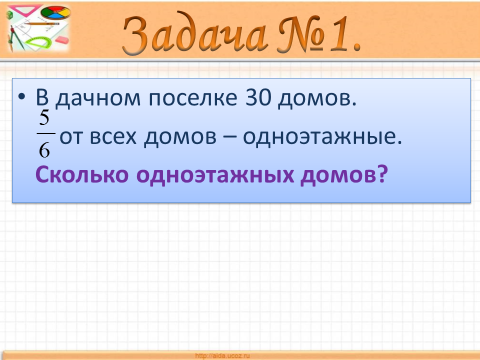 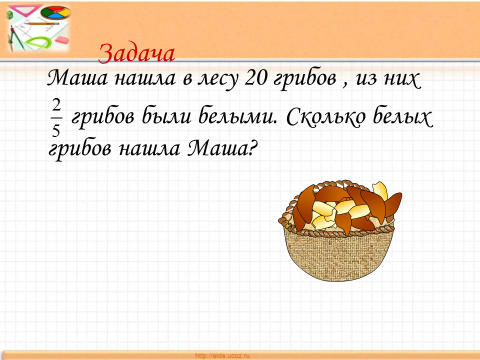 Домашнее задание: Пункт 4.3., №777 (б), №778 (б).Работы отправляем: kristina-sergeewna@mail.ru.29:40–10:10Английский язык (Алешкина Е.Б.) «Healthy ways».  .Работа над навыками письменной речи. Опираясь на вопросы упр. 2 стр. 109 , рассказать о своём образе жизни. Письменно ответить на 8 вопросов упражнения.( отвечать только на первый вопрос). Получившиеся ответы сфотографировать и выслать.  Выполненные задания  рекомендуется отправить на электронную почту alyoshkinalena@yandex.ru29:40–10:10Английский язык (Моор И.В.)Тема: Простое прошедшее время.1.Смотреть обучающий фильм «Простое прошедшее время» по ссылке: https://www.youtube.com/watch?v=pk2RLn1YIfs2. Повторить неправильные глаголы: с.86( word box); с.97.ДЗ: с.114, упр.9Обратная связь: irina.moor.71@mail.ru310:20–10:50Русский языкТема урока: Буквы а-о в корне -раст- - -рос-.Работа с учебником: п.85 прочитать.Выполнить упражнение 451(устно);упр.455(письменно).Тема: Буквы а-о в корне -раст- - -рос-.Подключиться к конференции Zoomhttps://us05web.zoom.us/j/2080519045?pwd=OG8vQmtZajhCWGRYR0RpckRXNUY5dz09Идентификатор конференции:(отправлен в группу) Код доступа: (отправлен в группу)Домашнее задание: п.85 выучить правила,упр.453Отправить на проверку учителю на электронную почту: telepina88@bk.ru411:10–11:40ИсторияТема: Древняя СпартаПросмотреть видео-урок:  https://www.youtube.com/watch?v=JymwvkQN0BgДомашняя работа: П31, выполнить задание, пройдя по ссылке.https://docs.google.com/document/d/181BXgNpcA31_WB2miHL3MjdA7WsHHBWjcuu1xN02dic/edit?usp=sharing Выслать работу tlell2936@gmail.com511:50–12:20Физическая культура Выполнить на видео: 1 упр.  Приседания 15, 2 упр.  Лежа на спине, подъемы ног 153упр.   Прыжок с приседа 104упр.   Пресс 15(тема: Техника одновременного бесшажного хода)отправлять домашнее задание на электронную почту: mikhalko-07@mail.ru612:30–13:00Физическая культураВыполнить на видео: 1 упр.  Приседания 15, 2 упр.  Лежа на спине, подъемы ног 153упр.   Прыжок с приседа 104упр.   Пресс 15(тема: Техника одновременного бесшажного хода)отправлять домашнее задание на электронную почту: mikhalko-07@mail.ruN№№ урокаВремяПредметКраткий план урока19:00–9:30ИсторияТема: Древняя СпартаПросмотреть видео-урок:  https://www.youtube.com/watch?v=JymwvkQN0BgДомашняя работа: П31, выполнить задание, пройдя по ссылке.https://docs.google.com/document/d/181BXgNpcA31_WB2miHL3MjdA7WsHHBWjcuu1xN02dic/edit?usp=sharing Выслать работу tlell2936@gmail.com29:40–10:10МатематикаТема урока: Задачи на дроби.Урок будет проходить в Zoom.У кого нет возможности подключиться, смотрим видео-урок  выполняем задание: https://resh.edu.ru/subject/lesson/7780/main/287892/Домашнее задание: Пункт 4.3., №777 (б), №778 (б).Работы отправляем: kristina-sergeewna@mail.ru.310:20–10:50Английский язык (Алешкина Е.Б.) «Healthy ways».  .Работа над навыками письменной речи. Опираясь на вопросы упр. 2 стр. 109 , рассказать о своём образе жизни. Письменно ответить на 8 вопросов упражнения.( отвечать только на первый вопрос). Получившиеся ответы сфотографировать и выслать.  Выполненные задания  рекомендуется отправить на электронную почту alyoshkinalena@yandex.ru310:20–10:50Английский язык (Моор И.В.)Тема: Простое прошедшее время.1.Смотреть обучающий фильм «Простое прошедшее время» по ссылке: https://www.youtube.com/watch?v=pk2RLn1YIfs2. Повторить неправильные глаголы: с.86( word box); с.97.ДЗ: с.114, упр.9Обратная связь: irina.moor.71@mail.ru411:10–11:40Русский языкТема урока: Буквы а-о в корне -раст- - -рос-.Работа с учебником: п.85 прочитать.Выполнить упражнение 451(устно);упр.455(письменно).Тема: Буквы а-о в корне -раст- - -рос-.Подключиться к конференции Zoomhttps://us05web.zoom.us/j/2080519045?pwd=OG8vQmtZajhCWGRYR0RpckRXNUY5dz09Идентификатор конференции:(отправлен в группу) Код доступа: (отправлен в группу)Домашнее задание: п.85 выучить правила,упр.453Отправить на проверку учителю на электронную почту: telepina88@bk.ru511:50–12:20ЛитератураТема урока: Презентация проекта"Краткость -сестра таланта"(по творчеству А.П.Чехова). Работа с учебником:с.346-349 читать.с.348 ответить на вопросы:1,2,3,4(устно) .Домашнее задание:Подготовить краткие сведения об И.А.Бунине (письменно).Отправить на проверку учителю на электронную почту: telepina88@bk.ru612:30–13:00N№№ урокаВремяПредметКраткий план урока19:00–9:30Русский языкТема урока: Буквы а-о в корне -раст- - -рос-.Работа с учебником: п.85 прочитать.Выполнить упражнение 451(устно);упр.455(письменно).Тема: Буквы а-о в корне -раст- - -рос-.Подключиться к конференции Zoomhttps://us05web.zoom.us/j/2080519045?pwd=OG8vQmtZajhCWGRYR0RpckRXNUY5dz09Идентификатор конференции:(отправлен в группу) Код доступа: (отправлен в группу)Домашнее задание: п.85 выучить правила,упр.453Отправить на проверку учителю на электронную почту: telepina88@bk.ru29:40–10:10ИсторияТема: Древняя СпартаПросмотреть видео-урок:  https://www.youtube.com/watch?v=JymwvkQN0BgДомашняя работа: П31, выполнить задание, пройдя по ссылке.https://docs.google.com/document/d/181BXgNpcA31_WB2miHL3MjdA7WsHHBWjcuu1xN02dic/edit?usp=sharing Выслать работу tlell2936@gmail.com310:20–10:50МатематикаТема урока: Задачи на дроби.Урок будет проходить в Zoom.У кого нет возможности подключиться, смотрим видео-урок  выполняем задание: https://resh.edu.ru/subject/lesson/7780/main/287892/Домашнее задание: Пункт 4.3., №777 (б), №778 (б).Работы отправляем: kristina-sergeewna@mail.ru.411:10–11:40Английский язык (Алешкина Е.Б.) «Healthy ways».  Работа над навыками письменной речи. Опираясь на вопросы упр. 2 стр. 109, рассказать о своём образе жизни. Письменно ответить на 8 вопросов упражнения. (отвечать только на первый вопрос). Получившиеся ответы сфотографировать и выслать.  Выполненные задания  рекомендуется отправить на электронную почту alyoshkinalena@yandex.ru411:10–11:40Английский язык (Моор И.В.)Тема: Простое прошедшее время.1.Смотреть обучающий фильм «Простое прошедшее время» по ссылке: https://www.youtube.com/watch?v=pk2RLn1YIfs2. Повторить неправильные глаголы: с.86( word box); с.97.ДЗ: с.114, упр.9Обратная связь: irina.moor.71@mail.ru511:50–12:20ОДНКНРТема урока: «Самовоспитание»Д/З п.12   дополнительный материал стр.117-119 письменноурок онлайн платформа ZOOM   почта: bolshov_74@list.ru612:30–13:00N№№ урокаВремяПредметКраткий план урока19:00–9:30ФизикаТема: Лабораторная работа №7 «Измерение сопротивления проводника при помощи амперметра и вольтметра»https://vk.com/video-186125467_456239096 Выполнить лабораторную работу №7 «Измерение сопротивления проводника при помощи амперметра и вольтметра»29:40–10:10Немецкий языкТема: Forum Umwelt.Задание: 1) стр.46 упр.9(а)-перевод                     2) Найти и выписать из текста слова с переводом: забота об окружающей среде, сортировка мусора, энергосберегающие лампы, экономия воды. Домашнее задание: Посмотреть короткометражные фильмы о защите окружающей среды в Германии:1) https://drive.google.com/file/d/1smAHhFfXWWk1870EaudRbVXcImYyPqiI/view?usp=sharing 2) https://drive.google.com/file/d/18Kj86dUvaYPBVufqiuU8b-wZfmjE3RHe/view?usp=sharing Задание рекомендовано отправлять на эл. почту: maryishim@inbox.ru. В письме ОБЯЗАТЕЛЬНО указываем ФИ, класс, дату!!!310:20–10:50ГеографияТема: Рельеф, геологическое строение и полезные ископаемые Кавказа.Урок на платформе ЗУМЗадание:Посмотреть  видеоурок по ссылке:  https://www.youtube.com/watch?v=xHhHTtf3Wzo&t=14sЗаполнить таблицу:Домашнее задание: стр. 175 вопросы и задания №2Электронная почта для отправки домашнего задания на проверку: galhik@mail.ru411:10–11:40ИЗОХудожник в игровом фильме.Д.З. Сообщение, презентация на тему: «Жанры кино». Работы отправлять на почту- 89058269392@mail.ru511:50–12:20АлгебраТема урока: Контрольная работа по теме: «Квадратные уравнения».Урок будет проходить в Zoom.У кого нет возможности подключиться, выполняем работу:Вариант 1Решить уравнения:а) 5х2-7х+2=0;          в) 9х2-1=0;б) 2х2=5х;                г) х2-12х+11=0.2. Периметр прямоугольника равен 30 см. Найдите его стороны, если известно, что площадь прямоугольника равна 50 см2.3. В уравнении х2+px-35=0 один из его корней равен 7. Найдите другой корень и коэффициент р.Вариант 2Решить уравнения:а) 3х2-22х+7=0;          в) 49х2-1=0;б) 3х2=15х;                г) х2-7х+12=0.2. Периметр прямоугольника равен 14 см. Найдите его стороны, если известно, что площадь прямоугольника равна 10 см2.3. В уравнении х2+px+56=0 один из его корней равен -4. Найдите другой корень и коэффициент р.Домашнее задание: повторить пункты 21-24, №577.Работы отправляем: kristina-sergeewna@mail.ru.612:30–13:00Русский языкТема: «Понятие об обособлении»Ознакомиться с видеоматериалом, сделать краткие записи в тетрадьhttps://www.youtube.com/watch?v=BnePzIEEWBM 
Домашнее заданиевыполнить задание на учи руN№№ урокаВремяПредметКраткий план урока19:00–9:30Немецкий языкТема: Forum Umwelt.Задание: 1) стр.46 упр.9(а)-перевод                     2) Найти и выписать из текста слова с переводом: забота об окружающей среде, сортировка мусора, энергосберегающие лампы, экономия воды. Домашнее задание: Посмотреть короткометражные фильмы о защите окружающей среды в Германии:1) https://drive.google.com/file/d/1smAHhFfXWWk1870EaudRbVXcImYyPqiI/view?usp=sharing 2) https://drive.google.com/file/d/18Kj86dUvaYPBVufqiuU8b-wZfmjE3RHe/view?usp=sharing Задание рекомендовано отправлять на эл. почту: maryishim@inbox.ru. В письме ОБЯЗАТЕЛЬНО указываем ФИ, класс, дату!!!29:40–10:10ИЗОХудожник в игровом фильме.Д.З. Сообщение, презентация на тему: «Жанры кино». Работы отправлять на почту- 89058269392@mail.ru310:20–10:50ФизикаТема урока: Вольтметр. Измерение напряжения. Зависимость силы тока от напряженияПосмотреть видео урок пройдя по ссылке: https://yandex.ru/video/preview/?text=видеоурок%20Вольтметр.%20Измерение%20напряжения.&path=wizard&parent-reqid=1643874227631192-10216872532417412221-vla1-2174-vla-l7-balancer-8080-BAL-4157&wiz_type=vital&filmId=9754503862052198708Сделать опорный конспект в тетрадях. Пересказ параграфов 40,41 учебника. Ответить на вопросы в конце параграфов.Домашнее задние: выполнить задания пройдя по ссылке: https://edu.skysmart.ru/student/gesapefaha411:10–11:40АлгебраТема урока: Контрольная работа по теме: «Квадратные уравнения».Урок будет проходить в Zoom.У кого нет возможности подключиться, выполняем работу:Вариант 1Решить уравнения:а) 5х2-7х+2=0;          в) 9х2-1=0;б) 2х2=5х;                г) х2-12х+11=0.2. Периметр прямоугольника равен 30 см. Найдите его стороны, если известно, что площадь прямоугольника равна 50 см2.3. В уравнении х2+px-35=0 один из его корней равен 7. Найдите другой корень и коэффициент р.Вариант 2Решить уравнения:а) 3х2-22х+7=0;          в) 49х2-1=0;б) 3х2=15х;                г) х2-7х+12=0.2. Периметр прямоугольника равен 14 см. Найдите его стороны, если известно, что площадь прямоугольника равна 10 см2.3. В уравнении х2+px+56=0 один из его корней равен -4. Найдите другой корень и коэффициент р.Домашнее задание: повторить пункты 21-24, №577.Работы отправляем: kristina-sergeewna@mail.ru.511:50–12:20Русский языкТема: «Понятие об обособлении»Ознакомиться с видеоматериалом, сделать краткие записи в тетрадьhttps://www.youtube.com/watch?v=BnePzIEEWBM 
Домашнее заданиевыполнить задание на учи ру612:30–13:00ГеографияТема: Рельеф, геологическое строение и полезные ископаемые Кавказа.Урок на платформе ЗУМЗадание:Посмотреть  видеоурок по ссылке:  https://www.youtube.com/watch?v=xHhHTtf3Wzo&t=14sЗаполнить таблицу:Домашнее задание: стр. 175 вопросы и задания №2Электронная почта для отправки домашнего задания на проверку: galhik@mail.ruN№№ урокаВремяПредметКраткий план урока19:00–9:30ИЗОХудожник в игровом фильме.Д.З. Сообщение, презентация на тему: «Жанры кино». Работы отправлять на почту- 89058269392@mail.ru29:40–10:10ФизикаТема: Лабораторная работа №7 «Измерение сопротивления проводника при помощи амперметра и вольтметра»https://vk.com/video-186125467_456239096 Выполнить лабораторную работу №7 «Измерение сопротивления проводника при помощи амперметра и вольтметра»310:20–10:50Немецкий языкТема: Forum Umwelt.Задание: 1) стр.46 упр.9(а)-перевод                     2) Найти и выписать из текста слова с переводом: забота об окружающей среде, сортировка мусора, энергосберегающие лампы, экономия воды. Домашнее задание: Посмотреть короткометражные фильмы о защите окружающей среды в Германии:1) https://drive.google.com/file/d/1smAHhFfXWWk1870EaudRbVXcImYyPqiI/view?usp=sharing 2) https://drive.google.com/file/d/18Kj86dUvaYPBVufqiuU8b-wZfmjE3RHe/view?usp=sharing Задание рекомендовано отправлять на эл. почту: maryishim@inbox.ru. В письме ОБЯЗАТЕЛЬНО указываем ФИ, класс, дату!!!411:10–11:40Русский языкТема: «Понятие об обособлении»Ознакомиться с видеоматериалом, сделать краткие записи в тетрадьhttps://www.youtube.com/watch?v=BnePzIEEWBM 
Домашнее заданиевыполнить задание на учи ру511:50–12:20ГеографияТема: Рельеф, геологическое строение и полезные ископаемые Кавказа.Урок на платформе ЗУМЗадание:Посмотреть  видеоурок по ссылке:  https://www.youtube.com/watch?v=xHhHTtf3Wzo&t=14sЗаполнить таблицу:Домашнее задание: стр. 175 вопросы и задания №2Электронная почта для отправки домашнего задания на проверку: galhik@mail.ru612:30–13:00АлгебраТема урока: Контрольная работа по теме: «Квадратные уравнения».Урок будет проходить в Zoom.У кого нет возможности подключиться, выполняем работу:Вариант 1Решить уравнения:а) 5х2-7х+2=0;          в) 9х2-1=0;б) 2х2=5х;                г) х2-12х+11=0.2. Периметр прямоугольника равен 30 см. Найдите его стороны, если известно, что площадь прямоугольника равна 50 см2.3. В уравнении х2+px-35=0 один из его корней равен 7. Найдите другой корень и коэффициент р.Вариант 2Решить уравнения:а) 3х2-22х+7=0;          в) 49х2-1=0;б) 3х2=15х;                г) х2-7х+12=0.2. Периметр прямоугольника равен 14 см. Найдите его стороны, если известно, что площадь прямоугольника равна 10 см2.3. В уравнении х2+px+56=0 один из его корней равен -4. Найдите другой корень и коэффициент р.Домашнее задание: повторить пункты 21-24, №577.Работы отправляем: kristina-sergeewna@mail.ru.N№№ урокаВремяПредметКраткий план урока19:00–9:30ЛитератураТема: «М. Ю. Лермонтов  психологический роман «Герой нашего времени» анализ глав «Бэла» и «Максим Максимыч»»Ознакомиться с презентацией, сделать краткие записиhttps://docs.google.com/presentation/d/1y2mkuu8p6cWZ2sqiMV27pOdZVyIlKhPW/edit?usp=sharing&ouid=100105416380478019088&rtpof=true&sd=true Домашнее заданиеПрочитать Журнал Печорина и повесть «Тамань»29:40–10:10БиологияПовторение по теме: «Развитие органического мира».Повторить п.30-33. Выполнить тест: https://edu.skysmart.ru/student/pazoguboli 310:20–10:50Родная литератураТема: «Анализ текста»Ознакомиться с данным текстом, выполнить предложенные заданияhttps://docs.google.com/document/d/1qmok-66s4CWleLc0E9EnoglZhaGO070z/edit?usp=sharing&ouid=100105416380478019088&rtpof=true&sd=true Домашнее заданиеНаписать сочинение в формате ОГЭ, согласно прикрепленной памятке411:10–11:40АлгебраПлатформа Российская Электронная Школа(РЭШ) Тема «Свойство геометрической прогрессии»1.Откройте тетради, запишите число и тему урока «Свойство геометрической прогрессии»2. Повторим материал при просмотре видеоурока. Для просмотра видео урока пройдите по ссылке    https://resh.edu.ru/subject/lesson/2008/main/выполняете разделы:  основная часть и тренировочные задания (результаты выполнения вышлите на электронную почту tany290573@mail.ru)3. Прочитайте п.27  учебника и решите самостоятельно №627(в.г), 628(б.в)511:50–12:20ХимияТема урока: Кислородные соединения углеродаХод урока:1. Просмотрите учебное видео на тему  «Соединения углерода» по ссылке: https://youtu.be/2O5EsuPmNUc2. Используя  материал видео,  § 21  учебника О.С. Габриелян, И.Г. Остроумов, С.А. Сладков, Химия,  9 класс    и таблицу Д.И. Менделеева,  выполните упр. 6 на стр. 114.3. На интерактивной платформе edu.skysmart  выполнить тест  по ссылке https://edu.skysmart.ru/student/xepizifuvoДомашнее задание: § 21 изучитьРекомендовано отправлять работы на электронную почту, е-mail: saukova_s@list.ru612:30–13:00Немецкий языкТема: die Mülltrennung.Задание: 1) Пройти по ссылке, познакомится с презентацией, сделать необходимые краткие записи, о том в какой контейнер какой мусор сортируют: https://docs.google.com/presentation/d/1aaTsSoSjTrXppW5NJ5wZTvThgLjGgtTO/edit?usp=sharing&ouid=101103584072373826789&rtpof=true&sd=true                   2) Посмотреть видео «Mülltrennung in Deutschland» https://drive.google.com/file/d/15_vKwBtYu106lfHWN4GUWRMP2_qwEL7w/view?usp=sharing Домашнее задание: стр.44 упр.4 (а)-перевод; упр.4(b)-нарисовать (или распечатать) , вклеить  в тетради цветные контейнеры и распределить мусор из упр.4 (а) по ним.Задание рекомендовано отправлять на эл. почту: maryishim@inbox.ru. В письме ОБЯЗАТЕЛЬНО указываем ФИ, класс, дату!!!713:10–13:40Конс. русский языкТема: «Сочинение 9.3»Ознакомиться с презентацией, записать речевые клише и теоретический материалhttps://docs.google.com/presentation/d/13boXF0hC1Pi3K_W_ys98tXNmUtLlqNyu/edit?usp=sharing&ouid=100105416380478019088&rtpof=true&sd=true выполнить предложенные заданияN№№ урокаВремяПредметКраткий план урока19:00–9:30БиологияПовторение по теме: «Развитие органического мира».Повторить п.30-33. Выполнить тест: https://edu.skysmart.ru/student/pazoguboli 29:40–10:10ЛитератураТема: «Печально я гляжу на наше поколенье…»Выполнение заданий на образовательной платформе Skysmart.Класс https://edu.skysmart.ru/student/kakosovutu310:20–10:50Родной языкТема: Образ родной природы в стихах поэтов XIX в. Апухтин А.Н.﻿Елена Казанцева приглашает вас на запланированную конференцию: Zoom.Тема: РУССКАЯ ЛИТЕРАТУРА 9БВремя: 4 февр. 2022 10:15 Исламабад, Карачи, ТашкентПодключиться к конференции Zoomhttps://us04web.zoom.us/j/9731535656?pwd=R3NPZmdMbjlpelVaNnRRdks1RVpwQT09Идентификатор конференции: 973 153 5656Код доступа: 436259ДЗ: Выполнение заданий на образовательной платформе Skysmart.Класс https://edu.skysmart.ru/student/taxoroninu411:10–11:40Немецкий языкТема: die Mülltrennung.Задание: 1) Пройти по ссылке, познакомится с презентацией, сделать необходимые краткие записи, о том в какой контейнер какой мусор сортируют: https://docs.google.com/presentation/d/1aaTsSoSjTrXppW5NJ5wZTvThgLjGgtTO/edit?usp=sharing&ouid=101103584072373826789&rtpof=true&sd=true                   2) Посмотреть видео «Mülltrennung in Deutschland» https://drive.google.com/file/d/15_vKwBtYu106lfHWN4GUWRMP2_qwEL7w/view?usp=sharing Домашнее задание: стр.44 упр.4 (а)-перевод; упр.4(b)-нарисовать (или распечатать) , вклеить  в тетради цветные контейнеры и распределить мусор из упр.4 (а) по ним.Задание рекомендовано отправлять на эл. почту: maryishim@inbox.ru. В письме ОБЯЗАТЕЛЬНО указываем ФИ, класс, дату!!!511:50–12:20Алгебравстреча на zoomТема: Определение арифметической прогрессии. Формула n –го члена арифметическойпрогрессии.Работа с учебником:  стр 148-151. Выписать: все определения, формулу n-го члена ариф прогрессии. Примеры 1,2 записать в тетрадь.Закрепление: задание от учителя на учи.руДомашнее задание: выучить теорию612:30–13:00ХимияТема урока: Кислородные соединения углеродаХод урока:1. Просмотрите учебное видео на тему  «Соединения углерода» по ссылке: https://youtu.be/2O5EsuPmNUc2. Используя  материал видео,  § 21  учебника О.С. Габриелян, И.Г. Остроумов, С.А. Сладков, Химия,  9 класс    и таблицу Д.И. Менделеева,  выполните упр. 6 на стр. 114.3. На интерактивной платформе edu.skysmart  выполнить тест  по ссылке https://edu.skysmart.ru/student/xepizifuvoДомашнее задание: § 21 изучитьРекомендовано отправлять работы на электронную почту, е-mail: saukova_s@list.ru713:10–13:40Конс. математикаhttps://math-oge.sdamgia.ru/test?id=40087414N№№ урокаВремяПредметКраткий план урока19:00–9:30ХимияТема урока: Кислородные соединения углеродаХод урока:1. Просмотрите учебное видео на тему  «Соединения углерода» по ссылке: https://youtu.be/2O5EsuPmNUc2. Используя  материал видео,  § 21  учебника О.С. Габриелян, И.Г. Остроумов, С.А. Сладков, Химия,  9 класс    и таблицу Д.И. Менделеева,  выполните упр. 6 на стр. 114.3. На интерактивной платформе edu.skysmart  выполнить тест  по ссылке https://edu.skysmart.ru/student/xepizifuvoДомашнее задание: § 21 изучитьРекомендовано отправлять работы на электронную почту, е-mail: saukova_s@list.ru29:40–10:10ЛитератураТема: Ф.М. Достоевский. Повесть «Белые ночи».  Посмотреть видеоурок:https://yandex.ru/video/preview/13498465532171343422 Домашнее задание: Прочитать повесть «Белые ночи». Характеристика образов . Выслать на почту:  natali.buyanova.7572@mail.ru 310:20–10:50БиологияПовторение по теме: «Развитие органического мира».Повторить п.30-33. Выполнить тест: https://edu.skysmart.ru/student/pazoguboli 411:10–11:40Родная литератураТема: 	Бестужев-Марлинский А.А. «Вечер на бивуаке». Лицемерие и эгоизм светского общества и благородство чувств героя рассказа. Посмотреть видео о писателе.https://youtu.be/zIILSWTIDcEДомашнее задание: Прочитать «Вечер на бивуаке»,  кратко записать в тетради.Выслать на почту:  natali.buyanova.7572@mail.ru511:50–12:20Немецкий языкТема: die Mülltrennung.Задание: 1) Пройти по ссылке, познакомится с презентацией, сделать необходимые краткие записи, о том в какой контейнер какой мусор сортируют: https://docs.google.com/presentation/d/1aaTsSoSjTrXppW5NJ5wZTvThgLjGgtTO/edit?usp=sharing&ouid=101103584072373826789&rtpof=true&sd=true                   2) Посмотреть видео «Mülltrennung in Deutschland» https://drive.google.com/file/d/15_vKwBtYu106lfHWN4GUWRMP2_qwEL7w/view?usp=sharing Домашнее задание: стр.44 упр.4 (а)-перевод; упр.4(b)-нарисовать (или распечатать) , вклеить  в тетради цветные контейнеры и распределить мусор из упр.4 (а) по ним.Задание рекомендовано отправлять на эл. почту: maryishim@inbox.ru. В письме ОБЯЗАТЕЛЬНО указываем ФИ, класс, дату!!!612:30–13:00Алгебравстреча на zoomТема: Определение арифметической прогрессии. Формула n –го члена арифметическойпрогрессии.Работа с учебником:  стр 148-151. Выписать: все определения, формулу n-го члена ариф прогрессии. Примеры 1,2 записать в тетрадь.Закрепление: задание от учителя на учи.руДомашнее задание: выучить теориюN№№ урокаВремяПредметКраткий план урока19:00–9:30ПравоТема «Федеративное устройство» п.21Видеофрагмент  www.youtube.com/watch?v=OgUl7ryxQlM Изучить п.21 и записать в тетрадь:1.определения форм государственного устройства2.основы федеративного устройства РФ3.разграничение предметов ведения и полномочий (это материал к ЕГЭ)yelena.fedyushina@bk.ru29:40–10:10ИнформатикаТема: Программирование линейных алгоритмовЗакрепление: https://resh.edu.ru/subject/lesson/3468/train/#204528 выполнить задания 2,3,6,7,8Домашнее задание: повторить теорию310:20–10:50ЛитератураТема: «Униженные и оскорблённые» в романе «Преступление и наказание»Посмотреть видеоурок:https://youtu.be/GVN4WSnl_2gДомашнее задание: Образы «униженных и оскорблённых» в романе. Судьба семьи Раскольниковых. История Мармеладовых.   Выслать на почту:  natali.buyanova.7572@mail.ru411:10–11:40ФизикаТема: Внутренняя энергияhttps://www.youtube.com/watch?v=qfof6hzhHfA&list=PLvtJKssE5NrjCwT9X0Pty3ZIgb0fFLUsZ&index=37 Посмотреть видеофрагментыПрочитать § 31 (1, 2), 32(1)Решить задания на skysmart511:50–12:20БиологияТема урока: «Двойное оплодотворение у цветковых растений. Эмбриональный этап. Постэмбриональное развитие организма».Выполнить задание для повторения: https://edu.skysmart.ru/student/kulixovapu Посмотреть видеоурок: https://resh.edu.ru/subject/lesson/5630/main/132924/ . Записать и выучить определение: «Онтогенез», записать периоды онтогенеза, производные экто, энто и мезодермы (информация под видео).Сформулируйте, используя видео и текст параграфа, определения: «бластула», «гаструла», «нейрула». 612:30–13:00АлгебраПлатформа Российская Электронная Школа(РЭШ) Тема «Определение синуса, косинуса и тангенса угла»1.Откройте тетради, запишите число и тему урока «Определение синуса, косинуса и тангенса угла»2. Повторим материал при просмотре видеоурока. Для просмотра видео урока пройдите по ссылке https://resh.edu.ru/subject/lesson/6019/main/199185/Выполните раздел: основная часть 3. Прочитайте п.23  учебника и решите самостоятельно №429, 430N№№ урокаВремяПредметКраткий план урока19:00–9:30Алгебра Платформа Российская Электронная Школа(РЭШ) Тема «Определение синуса, косинуса и тангенса угла»1.Откройте тетради, запишите число и тему урока «Определение синуса, косинуса и тангенса угла»2. Повторим материал при просмотре видеоурока. Для просмотра видео урока пройдите по ссылке https://resh.edu.ru/subject/lesson/6019/main/199185/Выполните раздел: основная часть 3. Прочитайте п.23  учебника и решите самостоятельно №429, 43029:40–10:10Биология (база)Тема урока: Образование половых клеток и оплодотворение у животных Двойное оплодотворение у цветковых растений.Ход урока:1. Просмотрите видеоурок на тему  «Гаметогенез у животных и растений» по ссылке: https://youtu.be/EwetYVlT-1M2. Используя   материал видео, § 25 учебника Д.К. Беляев, Г.М.  Дымшиц, Биология, 10 класс (базовый уровень), §13 (стр. 88-91) учебника А.В. Теремов, Р.А. Петросова, Биология, 10 класс (профильный уровень) выполните задание на интерактивной платформе edu.skysmart по ссылке: https://edu.skysmart.ru/student/getuzitiluДомашнее задание: §25, упр. 4 и 7, мто. 119 (устно) – базовый уровень; §13 (стр. 88-91), упр. 4 и 6 (устно) на стр. 91.Рекомендовано отправлять работы на электронную почту, е-mail: saukova_s@list.ru29:40–10:10Биология (профиль)Тема урока: Ткани животного организма. Особенности строения и функционирования. Ход урока:1. Просмотрите видеоурок  на тему  «Биология. Ткани животных» по ссылке: https://youtu.be/yu9M-A57sZ02. Используя материалы видеоурока, §16, учебника А.В. Теремов, Р.А. Петросова, Биология, 10 класс (профильный уровень), дополнительные материалы, дайте ответы на вопросы и выполните задания:А).  Составьте кластер на тему «Ткани животных и человека».Б) Заполните таблицу «Ткани животных и человека»В) ответьте на вопрос 4 на стр. 111 учебникаДомашнее задание: §16, стр. 106-108, выучить.Рекомендовано отправлять работы на электронную почту, е-mail: saukova_s@list.ru310:20–10:50ИнформатикаТема: Программирование линейных алгоритмовЗакрепление: https://resh.edu.ru/subject/lesson/3468/train/#204528 выполнить задания 2,3,6,7,8Домашнее задание: повторить теорию411:10–11:40Литература«Униженные и всеми отринутые парии общества» в романе «Преступление и наказание»	По учебнику литературы (2 часть) прочитать стр. 80-95; стр. 101 (ответы на вопросы письменно)511:50–12:20Литература«Униженные и всеми отринутые парии общества» в романе «Преступление и наказание»	По учебнику литературы (2 часть) прочитать стр. 80-95; стр. 101 (ответы на вопросы письменно)612:30–13:00ФизикаТема: Внутренняя энергияhttps://www.youtube.com/watch?v=qfof6hzhHfA&list=PLvtJKssE5NrjCwT9X0Pty3ZIgb0fFLUsZ&index=37 Посмотреть видеофрагментыПрочитать § 31 (1, 2), 32(1)Решить задания на skysmartN№№ урокаВремяПредметКраткий план урока19:00–9:30ОБЖТема - Защита населения и территорий от биологической и экологической опасности. Д/З § 19, Стр. 99, выписать: определение – Биологическая опасность, перечислить - Основные источники биологической опасности.отправлять домашнее задание на электронную почту: mikhalko-07@mail.ru29:40–10:10ЛитератураТема: «Путешествие в творческую лабораторию Ф.М.Достоевского. (Поиск прототипов героев романа «Преступление и наказание»)»Ознакомиться в видеоматериал, сделать краткие записи в тетради https://www.youtube.com/watch?v=W9QPQftl73E Домашнее заданиеПрочитать II часть романа310:20–10:50Алгебра Платформа Российская Электронная Школа(РЭШ) Тема «Определение синуса, косинуса и тангенса угла»1.Откройте тетради, запишите число и тему урока «Определение синуса, косинуса и тангенса угла»2. Повторим материал при просмотре видеоурока. Для просмотра видео урока пройдите по ссылке https://resh.edu.ru/subject/lesson/6019/main/199185/Выполните раздел: основная часть 3. Прочитайте п.23  учебника и решите самостоятельно №429, 430411:10–11:40Физическая культура Приседания 3 х 15Прыжки с приседа 3 х10На оценку 3 (техника одновременно бесшажного хода)511:50–12:20ФизикаТема: Внутренняя энергияhttps://www.youtube.com/watch?v=qfof6hzhHfA&list=PLvtJKssE5NrjCwT9X0Pty3ZIgb0fFLUsZ&index=37 Посмотреть видеофрагментыПрочитать § 31 (1, 2), 32(1)Решить задания на skysmart612:30–13:00БиологияТема урока: «Двойное оплодотворение у цветковых растений. Эмбриональный этап. Постэмбриональное развитие организма».Выполнить задание для повторения: https://edu.skysmart.ru/student/kulixovapu Посмотреть видеоурок: https://resh.edu.ru/subject/lesson/5630/main/132924/ . Записать и выучить определение: «Онтогенез», записать периоды онтогенеза, производные экто, энто и мезодермы (информация под видео).Сформулируйте, используя видео и текст параграфа, определения: «бластула», «гаструла», «нейрула». 713:10–13:40АстрономияТема: Белые карлики, нейтронные звёзды, чёрные дыры. Двойные, кратные и переменные звёздыhttps://www.youtube.com/watch?v=EYcyWoI9XFk Посмотреть фильмПрочитать § 23, 24 учебникаОтветить на вопросы в конце параграфа 24 на стр. 97N№№ урокаВремяПредметКраткий план урока19:00–9:30Алгебра Тема: Контрольная работа №4 по теме "Интеграл".https://edu.skysmart.ru/student/xagogubihuДомашнее задание: повторить теорию.29:40–10:10Физическая культура Приседания 3 х 15Прыжки с приседа 3 х10На оценку 3 (техника одновременно бесшажного хода)310:20–10:50Физика (проф.)задания на РЕШУ ЕГЭ.310:20–10:50Биология (проф.)Тема урока: Движущие силы антропогенезаХод урока:1. Просмотрите видеоурок на тему «Движущие силы антропогенеза» по ссылке: https://youtu.be/LXJ1wxd5sRk 2. Используя материал видео, § 18 учебника А.В. Теремов, Р.А. Петросова, Биология, 11 класс (профильный уровень), дополнительные материалы к уроку, заполните схему: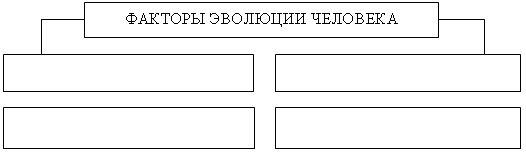 3. Дайте ответы на вопросы: а) Какова роль социальных и биологических факторов антропогенеза на разных этапах эволюции человека?б) Какие факторы эволюции человека являются ведущими и почему?Домашнее задание: §18, вопрос 5, стр. 120 (письменно) Рекомендовано отправлять работы на электронную почту, е-mail: saukova_s@list.ru411:10–11:40Литература Тема: Единство человеческой души и стихии мира в лирике Б.ПастернакаПросмотреть видеоурок https://www.youtube.com/watch?v=4cNtofeFckA&t=14sВыполнение заданий на образовательной платформе Skysmart.Класс https://edu.skysmart.ru/student/mapogopimi511:50–12:20Английский язык Тема урока: «Литература»1 повторить слова с.46,472с.58№2Домашнее задание :повторить GR6-8612:30–13:00ИсторияТема «Политика разрядки международной напряженности» п.38Посмотреть видеофрагмент www.youtube.com/watch?v=2i2qlLaIPBk Прочитать п. 38 yelena.fedyushina@bk.ru713:10–13:40ИсторияТема «Политика разрядки международной напряженности» п.38Посмотреть видеофрагмент www.youtube.com/watch?v=2i2qlLaIPBk Прочитать п. 38 yelena.fedyushina@bk.ru813.50-14.20Конс. русский языкЕлена Казанцева приглашает вас на запланированную конференцию: Zoom.Тема: КОНСУЛЬТАЦИЯ 11А,ВВремя: 4 февр. 2022 15:00 Исламабад, Карачи, ТашкентПодключиться к конференции Zoomhttps://us04web.zoom.us/j/9731535656?pwd=R3NPZmdMbjlpelVaNnRRdks1RVpwQT09Идентификатор конференции: 973 153 5656Код доступа: 436259915.00-15.30Конс. обществознаниеВидеофрагмент  www.youtube.com/watch?v=Mex2RvyEQcI Прорешать задание 21 в 6-10 варианте ЕГЭ за февральN№№ урокаВремяПредметКраткий план урока19:00–9:30ЛитератураТема:  «Доктор Живаго». Нравственные искания героя.Посмотреть видеоурок: https://youtu.be/BslhH_1dKjAДомашнее задание: Обзор романа «Доктор Живаго». Его проблематика и художественное своеобразие.  Нравственные искания героя.Выслать на почту:  natali.buyanova.7572@mail.ru 29:40–10:10АлгебраТема «Контрольная работа по теме Интеграл»Откройте тетради, запишите число и тему урока «Контрольная работа по теме Интеграл»2. Выполните задания своего варианта (результаты выполнения вышлите на электронную почту tany290573@mail.ru )310:20–10:50Физическая культура 411:10–11:40ИсторияТема «Политика разрядки международной напряженности» п.38Посмотреть видеофрагмент www.youtube.com/watch?v=2i2qlLaIPBk Прочитать п. 38 yelena.fedyushina@bk.ru511:50–12:20ИсторияТема «Политика разрядки международной напряженности» п.38Посмотреть видеофрагмент www.youtube.com/watch?v=2i2qlLaIPBk Прочитать п. 38 yelena.fedyushina@bk.ru612:30–13:00Английский язык (1п) Алешкина Е.Б.Работа с образовательной платформой «Российская электронная школа». Видеоурок  16 «Нервная система». https://resh.edu.ru/subject/lesson/3579/start/56565/Посмотреть видеоурок.  Выполнить тренировочные задания 8,10,14.  Выполненные задания  рекомендуется отправить на электронную почту alyoshkinalena@yandex.ru612:30–13:00Английский язык (2п) Кузнецова О.В.Тема урока: «Литература»1 повторить слова с.46,472с.58№2Домашнее задание :повторить GR6-8713:10–13:40Конс. математикаПросмотрите во время консультации внимательно материал и выполните соответствующие записиМатематика базовая для всех: Разбор варианта ЕГЭ математики базовой https://www.youtube.com/watch?v=0HlSUjJTeqYМатематика профильная для всех. Решение заданий 1 части математики профильной  https://www.youtube.com/watch?v=2eRYYQu7cKYВсе виды банковских задач заданий ЕГЭ математики профильной https://www.youtube.com/watch?v=IZfRrwmul1g813.50-14.20Конс. обществознаниеВидеофрагмент  www.youtube.com/watch?v=Mex2RvyEQcI Прорешать задание 21 в 6-10 варианте ЕГЭ за февральN№№ урокаВремяПредметКраткий план урока19:00–9:30Физическая культураПриседания 3 х 15Прыжки с приседа 3 х10На оценку 3 (техника одновременно бесшажного хода)29:40–10:10ИсторияТема «Политика разрядки международной напряженности» п.38Посмотреть видеофрагмент www.youtube.com/watch?v=2i2qlLaIPBk Прочитать п. 38 yelena.fedyushina@bk.ru310:20–10:50ИсторияТема «Политика разрядки международной напряженности» п.38Посмотреть видеофрагмент www.youtube.com/watch?v=2i2qlLaIPBk Прочитать п. 38 yelena.fedyushina@bk.ru411:10–11:40Алгебра Тема: Контрольная работа №4 по теме "Интеграл".https://edu.skysmart.ru/student/xagogubihuДомашнее задание: повторить теорию.511:50–12:20Английский языкРабота с образовательной платформой «Российская электронная школа». Видеоурок  16 «Нервная система». https://resh.edu.ru/subject/lesson/3579/start/56565/Посмотреть видеоурок.  Выполнить тренировочные задания 8,10,14.  Выполненные задания  рекомендуется отправить на электронную почту alyoshkinalena@yandex.ru612:30–13:00ЛитератураТема: Единство человеческой души и стихии мира в лирике Б.ПастернакаПросмотреть видеоурок https://www.youtube.com/watch?v=4cNtofeFckA&t=14sВыполнение заданий на образовательной платформе Skysmart.Класс https://edu.skysmart.ru/student/mapogopimi713:10–13:40Конс. Русский языкЕлена Казанцева приглашает вас на запланированную конференцию: Zoom.Тема: КОНСУЛЬТАЦИЯ 11А,ВВремя: 4 февр. 2022 15:00 Исламабад, Карачи, ТашкентПодключиться к конференции Zoomhttps://us04web.zoom.us/j/9731535656?pwd=R3NPZmdMbjlpelVaNnRRdks1RVpwQT09Идентификатор конференции: 973 153 5656Код доступа: 436259813.50-14.20Конс. обществознаниеВидеофрагмент  www.youtube.com/watch?v=Mex2RvyEQcI Прорешать задание 21 в 6-10 варианте ЕГЭ за февральN№№ урокаВремяПредметКраткий план урока113:00–13:30ОбществознаниеТема урока: «Человек славен добрыми делами»Д/З п.10 вопросы для повторения устноурок онлайн платформа ZOOM   почта: bolshov_74@list.ru213:40–14:10Английский язык (1п) Алешкина Е.Б.«Traditions. Holidays. Festivals».. Работа с новой лексикой. Изучить упр. 5АВ стр. 126. Упр. 5А – прослушать аудиозапись, обратить внимание на чтение слов. Упр. 5В- прослушать аудиозапись, прочитать словосочетания и предложения, обратить внимание на значение слов. https://rosuchebnik.ru/kompleks/rainbow/audio/uchebnik6-1/Записать аудиофайл с чтением слов упр. 5А и отправить его на проверку.  Выполненные задания  рекомендуется отправить на электронную почту alyoshkinalena@yandex.ru213:40–14:10Английский язык (2п) Кузнецова О.В.Тема урока: Спорт в США. Простое будущее время1. повторить слова с.107№4а, с.116№4а2 с. 118№6 прослушать, прочитать и перевести текст №1. 3 с.118№7а записать предложения в тетрадь и дополнить их, Домашнее задание: с.118№6 (текст 2)314:20–14:50Русский языкТема: Имя числительное как часть речи.  Посмотреть видеоурок:https://yandex.ru/video/preview/16946668605018056064Домашнее задание.  Параграф 67, Выучить теорию на стр.43. Упр.396Выслать на почту:  natali.buyanova.7572@mail.ru  415:10–15:40ЛитератураТема: Из русской литературы ХХ века . И.А. Бунин. Мир природы и человека в стихотворениях («Не видно птиц. Покорно чахнет…»)Домашнее задание: Прочитать  статью о писателе в учебнике.  Выразительное чтение стихотворения «Не видно птиц. Покорно чахнет…»Выслать на почту:  natali.buyanova.7572@mail.ru  515:50–16:20МатематикаБуквенные выражения  Просмотреть видеоролик, записать конспект  https://www.youtube.com/watch?v=cXhk3znpLVU № 608, 609(а) 610, 612 Д.З. №609(б), №611 616:30–17:00ГеографияТема: Подземные воды. Урок на платформе ЗУМЗадание:Посмотреть видеоурокhttps://www.youtube.com/watch?v=f4aNdOqecsM&t=442s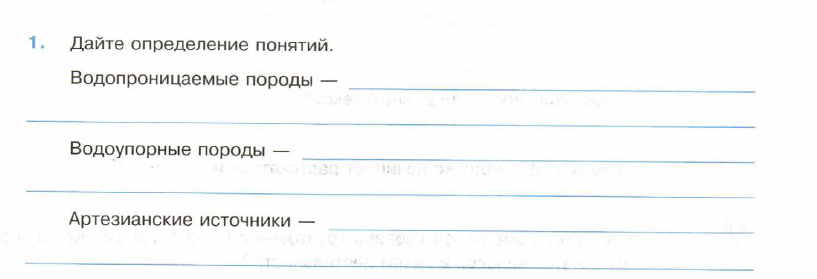 2.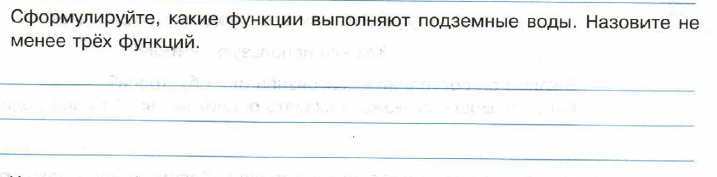 Домашнее задание: выучить терминыN№№ урокаВремяПредметКраткий план урока113:00–13:30Русский языкТема: Порядковые числительные.  Склонение простых и составных порядковых числительных﻿Елена Казанцева приглашает вас на запланированную конференцию: Zoom.Тема: РУССКИЙ ЯЗЫК 6БВремя: 4 февр. 2022 13:00 ЕкатеринбургПодключиться к конференции Zoomhttps://us04web.zoom.us/j/9731535656?pwd=R3NPZmdMbjlpelVaNnRRdks1RVpwQT09Идентификатор конференции: 973 153 5656Код доступа: 436259ДЗ: выполнение задания на образовательной платформе УЧИ.РУ https://urls.uchi.ru/l/be3448213:40–14:10ЛитератураТема: А.П. Чехов. Сатирические и юмористические рассказыПросмотреть видеоурок https://www.youtube.com/watch?v=alpYtQ64IX8&t=94s ДЗ: Прочитать рассказ А.П. Чехова «Шуточка». Выписать из текста слова, которыми герой характеризует состояние Наденьки в моменты их встреч. 314:20–14:50Английский язык (1п) Смирнова Е.А.Тема урока: Праздники и фестивали в Великобритании 1. повторить слова с.107№4а, с.116№4а2 выполнить письменно упр 9 стр 119 Домашнее задание: учить слова с.116№4а, упр 6 стр 118 прослушать текст ,записать аудиозапись чтения текста ,упр 7а,в  стр 118-119 дополнить и записать в тетрадь для тем .314:20–14:50Английский язык (2п) Кузнецова О.В.Тема урока: Спорт в США. Простое будущее время1. повторить слова с.107№4а, с.116№4а2 с. 118№6 прослушать, прочитать и перевести текст №1. 3 с.118№7а записать предложения в тетрадь и дополнить их, Домашнее задание: с.118№6 (текст 2)415:10–15:40МатематикаТема  «Решение задач с помощью уравнений»1.Урок пройдет в режиме онлайн2. Самостоятельная работа по теме «Решение задач с помощью уравнений»3. Домашнее задание  №642, 644515:50–16:20ГеографияТема: Подземные воды. Урок на платформе ЗУМЗадание:Посмотреть видеоурокhttps://www.youtube.com/watch?v=f4aNdOqecsM&t=442s2.Домашнее задание: выучить термины616:30–17:00ОбществознаниеТема урока: «Человек славен добрыми делами»Д/З п.10 вопросы для повторения устноурок онлайн платформа ZOOM   почта: bolshov_74@list.ruN№№ урокаВремяПредметКраткий план урока113:00–13:30ГеографияТема: Подземные воды. Урок на платформе ЗУМЗадание:Посмотреть видеоурокhttps://www.youtube.com/watch?v=f4aNdOqecsM&t=442s2.Домашнее задание: выучить термины213:40–14:10ОбществознаниеТема урока: «Человек славен добрыми делами»Д/З п.10 вопросы для повторения устноурок онлайн платформа ZOOM   почта: bolshov_74@list.ru314:20–14:50МатематикаБуквенные выражения  Просмотреть видеоролик, записать конспект  https://www.youtube.com/watch?v=cXhk3znpLVU № 608, 609(а) 610, 612 Д.З. №609(б), №611 415:10–15:40Английский язык (1п) Смирнова Е.А.Тема урока: Праздники и фестивали в Великобритании 1. повторить слова с.107№4а, с.116№4а2 выполнить письменно  упр 9 стр 119 Домашнее задание: учить слова с.116№4а, упр 6 стр 118 прослушать текст ,записать аудиозапись чтения текста ,упр 7а,в  стр 118-119 дополнить и записать в тетрадь для тем .415:10–15:40Английский язык (2п) Кузнецова О.В.Тема урока: Спорт в США. Простое будущее время1. повторить слова с.107№4а, с.116№4а2 с. 118№6 прослушать, прочитать и перевести текст №1. 3 с.118№7а записать предложения в тетрадь и дополнить их, Домашнее задание: с.118№6 (текст 2)515:50–16:20Русский языкУрок в зумеТема: Дефисное и слитное написание сложных прилагательных.Опрос по изученным правилам.Выполнение упражнений на изученные темы (упр.418,424;).Изучение новой темы (пар.69).Выполнение тренировочных упражнений (425, 426).Домашнее задание:выучить правило, с.35-36 (пар.69), упр.428.Выполненные работы присылать по адресу почты shaman920@mail.ru или в эл.журнал.616:30–17:00ЛитератураТема: Р.р. Сочинение «Мой друг Вася (от имени Валека)».Задание:Написать сочинение на заданную тему, используя план:1.Кто такой Вася? Как он выглядит, где живет?2.Какие поступки Вася совершает, какие качества проявляет во время дружбы с детьми, во время разговора с отцом?3.Какую роль в судьбе Васи сыграла его дружба с обездоленными детьми? Какие события показывают, что дружба детей чистая, настоящая?4.Что нового для себя открыли Вы, какие изменения почувствовали?При написании сочинения используйте описание человеческих качеств Васи:  любовь к родным, желание понять людей, внимание и любовь к природе, смелость, благородство, верность своему слову, честность, сострадание, доброта, милосердие.Фото работ высылать на почту shaman920@mail.ru или в эл.журнал.N№№ урокаВремяПредметКраткий план урока113:00–13:30Английский язык (1п) Алешкина Е.Б.«Traditions. Holidays. Festivals».. Работа с новой лексикой. Изучить упр. 5АВ стр. 126. Упр. 5А – прослушать аудиозапись, обратить внимание на чтение слов. Упр. 5В- прослушать аудиозапись, прочитать словосочетания и предложения, обратить внимание на значение слов. https://rosuchebnik.ru/kompleks/rainbow/audio/uchebnik6-1/Записать аудиофайл с чтением слов упр. 5А и отправить его на проверку.  Выполненные задания  рекомендуется отправить на электронную почту alyoshkinalena@yandex.ru113:00–13:30Английский язык (2п) Кузнецова О.В.Тема урока: Спорт в США. Простое будущее время1. повторить слова с.107№4а, с.116№4а2 с. 118№6 прослушать, прочитать и перевести текст №1. 3 с.118№7а записать предложения в тетрадь и дополнить их, Домашнее задание: с.118№6 (текст 2)213:40–14:10Русский языкУрок в зумеТема: Дефисное и слитное написание сложных прилагательных.Опрос по изученным правилам.Выполнение упражнений на изученные темы (упр.372,378).Изучение новой темы (пар.66).Выполнение тренировочных упражнений (379, 380).Домашнее задание:выучить правило, с.35-36 (пар.66), упр.382.Выполненные работы присылать по адресу почты shaman920@mail.ru или в эл.журнал.314:20–14:50ЛитератураТема: Р.р. Сочинение «Мой друг Вася (от имени Валека)».Задание:Написать сочинение на заданную тему, используя план:1.Кто такой Вася? Как он выглядит, где живет?2.Какие поступки Вася совершает, какие качества проявляет во время дружбы с детьми, во время разговора с отцом?3.Какую роль в судьбе Васи сыграла его дружба с обездоленными детьми? Какие события показывают, что дружба детей чистая, настоящая?4.Что нового для себя открыли Вы, какие изменения почувствовали?При написании сочинения используйте описание человеческих качеств Васи:  любовь к родным, желание понять людей, внимание и любовь к природе, смелость, благородство, верность своему слову, честность, сострадание, доброта, милосердие.Фото работ высылать на почту shaman920@mail.ru или в эл.журнал.415:10–15:40ГеографияТема: Подземные воды. Урок на платформе ЗУМЗадание:Посмотреть видеоурокhttps://www.youtube.com/watch?v=f4aNdOqecsM&t=442s2.Домашнее задание: выучить термины515:50–16:20ОбществознаниеТема урока: «Человек славен добрыми делами»Д/З п.10 вопросы для повторения устноурок онлайн платформа ZOOM   почта: bolshov_74@list.ru616:30–17:00МатематикаБуквенные выражения  Просмотреть видеоролик, записать конспект  https://www.youtube.com/watch?v=cXhk3znpLVU № 608, 609(а) 610, 612 Д.З. №609(б), №611 N№№ урокаВремяПредметКраткий план урока1-213:00–14:10Технология (Черногор И.В.)Тема: Вышивание счетными швами (крестом)Задание. Ознакомиться с теорией параграфа 25 (копии параграфов есть в группе), устно ответить на вопросы в конце параграфов, Дом.зад Вышивать свою вышивку крестом, фото отправить учителю на злектронкую почту irina_tehnologia@mail.ru1-213:00–14:10Технология (Ермолаев С.А.)Прочитать §17 письменно ответить на вопросы в конце параграфа                              учебник https://tepka.ru/tehnologiya_7m/index.htmlработы отправлять на почту: maou_tehnolog@mail.ru, в теме письма указывать класс и фамилию314:20–14:50Немецкий языкПлатформа Zoom
Тема: Самочувствие.
1. Повторить спряжение глаголов muessen и duerfen.
2. Стр.12 (b) заполнить пропуски модальными глаголами по смыслу.
3.Работа с диалогом стр.47 упр.13(а) реплики прочитать, перевести.
4. Домашнее задание: Стр.47 упр.13(а) составить связный диалог.415:10–15:40Алгебра Тема урока: Вынесение общего множителя за скобкиАктуализация: (разбираем д/з, повторяем алгоритм вынесения за скобки общего множителя)Решение задач учебника: №662, 769, 767, 754(а,б)Подготовка к ВПР.Домашнее задание: №754(г,д,е).Домашнее задание отправлять на эл.почту: nadezhda.tagaeva@yandex.ru515:50–16:20Русский языкКонтрольная работа по теме «Наречие».Работа на образовательной платформе «Skysmart Класс»https://edu.skysmart.ru/student/xufitotuge	Д.З Учи. ру616:30–17:00Литература«Левша»: образный мир произведенияНаписать отзыв о сказе Лескова.N№№ урокаВремяПредметКраткий план урока013:00–13:30Русский языкКонтрольная работа по теме «Наречие».Работа на образовательной платформе «Skysmart Класс»https://edu.skysmart.ru/student/xufitotuge	Д.З Учи. ру113:40–14:10Литература«Левша»: образный мир произведенияНаписать отзыв о сказе Лескова.214:20–14:50Алгебра Тема урока: Вынесение общего множителя за скобкиАктуализация: (разбираем д/з, повторяем алгоритм вынесения за скобки общего множителя)Решение задач учебника: №662, 769, 767, 754(а,б)Подготовка к ВПР.Домашнее задание: №754(г,д,е).Домашнее задание отправлять на эл.почту: nadezhda.tagaeva@yandex.ru3-415:10–15:40Технология (Черногор И.В.)Тема: Вышивание счетными швами (крестом)Задание. Ознакомиться с теорией параграфа 25 (копии параграфов есть в группе), устно ответить на вопросы в конце параграфов, Дом.зад Вышивать свою вышивку крестом, фото отправить учителю на злектронкую почту irina_tehnologia@mail.ru3-415:50–16:20Технология (Ермолаев С.А.)Прочитать §17 письменно ответить на вопросы в конце параграфа                              учебник https://tepka.ru/tehnologiya_7m/index.htmlработы отправлять на почту: maou_tehnolog@mail.ru, в теме письма указывать класс и фамилию516:30–17:00Немецкий язык Платформа Zoom
Тема: Самочувствие.
1. Повторить спряжение глаголов muessen и duerfen.
2. Стр.12 (b) заполнить пропуски модальными глаголами по смыслу.
3.Работа с диалогом стр.47 упр.13(а) реплики прочитать, перевести.
4. Домашнее задание: Стр.47 упр.13(а) составить связный диалог.N№№ урокаВремяПредметКраткий план урока113:00–13:30АлгебраТема урока: Вынесение общего множителя за скобкиАктуализация: (разбираем д/з, повторяем алгоритм вынесения за скобки общего множителя)Решение задач учебника: №662, 769, 767, 754(а,б)Подготовка к ВПР.Домашнее задание: №754(г,д,е).Домашнее задание отправлять на эл.почту: nadezhda.tagaeva@yandex.ru213:40–14:10Английский язык (Наздеркина Л.Ю.)Платформа Zoom
Тема: Контрольная работа №5 по теме «Дружба»
Выполнение заданий контрольной работы по теме "Дружба" (дополнительные материалы).
Домашнее задание: не задано.213:40–14:10Английский язык (Моор И.В.)Тема: Что может лучше Всего представить твою страну?	1. с.104, упр.1.1 Слушать аудиозапись по ссылке(7 кл, юнит 6):                                                       http://kursk-sosh41.ru/uchashhimsya/elektronnye-uchebniki/476-audio-prilozheniya-k-uchebnikam-umk-kuzovlev-vp.html 2.с.104, упр.1.1-читать	ДЗ: с.105, упр.1.2Обратная связь: irina.moor.71@mail.ru314:20–14:50ИнформатикаТема урока: Информационные ресурсы Интернета. Всемирная паутина.Прочитать стр., 129-131. (Внимание!!!  Будут учебники, где страницы могут не совпадать, смотрите по оглавлению).Выписать в тетрадь определения, ответить на вопросы 1 и 2 в тетради письменно!Домашнее задание: стр. 131 вопрос 4.1 в тетради письменно!ВАЖНО !   В письме указывать фамилию и подгруппу!Например: Егоров Тимофей, 7 класс, 2 группа415:10–15:40Русский языкКонтрольная работа по теме «Наречие».Работа на образовательной платформе «Skysmart Класс»https://edu.skysmart.ru/student/xufitotuge	Д.З Учи. ру5-615:50–17:00Технология (Черногор И.В.)Тема: Вышивание счетными швами (крестом)Задание. Ознакомиться с теорией параграфа 25 (копии параграфов есть в группе), устно ответить на вопросы в конце параграфов, Дом.зад Вышивать свою вышивку крестом, фото отправить учителю на злектронкую почту irina_tehnologia@mail.ru5-615:50–17:00Технология (Ермолаев С.А.)Прочитать §17 письменно ответить на вопросы в конце параграфа                              учебник https://tepka.ru/tehnologiya_7m/index.htmlработы отправлять на почту: maou_tehnolog@mail.ru, в теме письма указывать класс и фамилиюN№№ урокаВремяПредметКраткий план урока113:00–13:30Английский язык (Наздеркина Л.Ю.)Платформа Zoom
Тема: Контрольная работа №5 по теме «Дружба»
Выполнение заданий контрольной работы по теме "Дружба" (дополнительные материалы).
Домашнее задание: не задано.113:00–13:30Английский язык (Моор И.В.)Тема: Что может лучше Всего представить твою страну?	1. с.104, упр.1.1 Слушать аудиозапись по ссылке(7 кл, юнит 6):                                                       http://kursk-sosh41.ru/uchashhimsya/elektronnye-uchebniki/476-audio-prilozheniya-k-uchebnikam-umk-kuzovlev-vp.html 2.с.104, упр.1.1-читать	ДЗ: с.105, упр.1.2Обратная связь: irina.moor.71@mail.ru213:40–14:10Русский языкКонтрольная работа по теме «Наречие».Работа на образовательной платформе «Skysmart Класс»https://edu.skysmart.ru/student/xufitotuge	Д.З Учи. ру314:20–14:50Родная литератураИ.А.Крылов. «Лягушки, просящие царя», «Обоз». Историческая основа басен. Работа на образовательной платформе «Skysmart Класс»edu.skysmart.ru/student/vizekehuzeД.З. И.С.Тургенев. «Бурмистр», Влияние крепостного права на людей. «Певцы». Роль таланта  (на выбор)415:10–15:40Информатика Тема урока: Информационные ресурсы Интернета. Всемирная паутина.Прочитать стр., 129-131. (Внимание!!!  Будут учебники, где страницы могут не совпадать, смотрите по оглавлению).Выписать в тетрадь определения, ответить на вопросы 1 и 2 в тетради письменно!Домашнее задание: стр. 131 вопрос 4.1 в тетради письменно!ВАЖНО !   В письме указывать фамилию и подгруппу!Например: Егоров Тимофей, 7 класс, 2 группа515:50–16:20Алгебра Тема урока: Вынесение общего множителя за скобкиАктуализация: (разбираем д/з, повторяем алгоритм вынесения за скобки общего множителя)Решение задач учебника: №662, 769, 767, 754(а,б)Подготовка к ВПР.Домашнее задание: №754(г,д,е).Домашнее задание отправлять на эл.почту: nadezhda.tagaeva@yandex.ru